Hier sind eine Reihe von Verständnisfragen zum Film ...                                       Name:_________________________'Identifizierung' per Gaschromatografie? Feuerzeuggas - by AK #Kappenberg - 2:35 minBeschreibe kurz die 6 Funktionsblöcke des modularen AK LowCost Gaschromatografen.Wie versucht man nun, eine bestimmte Komponente zu identifizieren?Warum ist eine solche Identifizierung nicht eindeutig?Wie kann man aber eindeutig nachweisen, dass ein bestimmter Stoff nicht enthalten ist?AKKappenberg
Aufbau des AK GaschromatografenBestandteile von FeuerzeuggasK04dx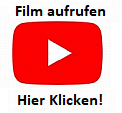 